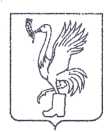 СОВЕТ ДЕПУТАТОВТАЛДОМСКОГО ГОРОДСКОГО ОКРУГА МОСКОВСКОЙ ОБЛАСТИ141900, г. Талдом, пл. К. Маркса, 12                                                            тел. 8-(49620)-6-35-61; т/ф 8-(49620)-3-33-29 Р Е Ш Е Н И Еот __29 ноября____  2018 г.                                                                    №  101┌                                                      ┐    О проекте решения «О бюджетеТалдомского городского округана 2019 год и на плановый период2020 и 2021 годов»Рассмотрев письмо администрации Талдомского городского округа № 4216 от 15.11.2018 г. «О бюджете Талдомского городского округа на 2019 год и на плановый период 2020 и 2021 годов» и заключение Контрольного-счетного органа о соответствии перечня документов и материалов, представленных одновременно с проектом решения  «О бюджете Талдомского городского округа на 2019 год и на плановый период 2020 и 2021 годов» требованиям законодательства Российской федерации, Совет депутатов Талдомского городского округаРЕШИЛ:Принять к рассмотрению проект решения «О бюджете Талдомского городского округа на 2019 год и на плановый период 2020 и 2021 годов».Опубликовать настоящее решение в общественно – политической газете «Заря».  3. Контроль за исполнением настоящего решения возложить на           председателя Совета депутатов Талдомского городского округа                   М.И. АникееваПредседатель Совета депутатов          Талдомского городского округа                                                                          М.И. Аникеев